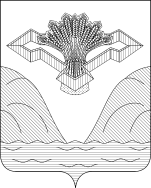 АДМИНИСТРАЦИЯ МУНИЦИПАЛЬНОГО РАЙОНА СТАВРОПОЛЬСКИЙСАМАРСКОЙ ОБЛАСТИРАСПОРЯЖЕНИЕ от   04.12.2020                                                    					№321О внесении изменений в распоряжениеадминистрации муниципального района Ставропольский Самарской области от 28.02.2020 № 86 «Об утверждении Порядка организации работы специалистов МКУ «Управление сельского хозяйства муниципального района Ставропольский Самарской области» при проверке правильности составления документов на предоставление субсидий за счет средств областного бюджета сельскохозяйственным товаропроизводителям, осуществляющим свою деятельность на территории Самарской области, на возмещение части затрат на проведение комплекса агротехнологических работ, повышение уровня экологической безопасности сельскохозяйственного производства, а также на повышение плодородия и качества почв и подтверждение достоверности содержащихся в них сведений»В соответствии с пунктом 3 части 4 статьи 36 Федерального закона от 06.10.2003 № 131-ФЗ «Об общих принципах организации местного самоуправления в Российской Федерации», статьей 2 Закона Самарской области «О наделении органов местного самоуправления на территории Самарской области отдельными государственными полномочиями по поддержке сельскохозяйственного производства» от 03.04.2009 № 41-ГД, постановлением Правительства Самарской области от 27.10.2020 № 838 «О внесении изменений в постановление Правительства Самарской области от 12.02.2013 № 30 «О мерах, направленных на поддержку сельскохозяйственного производства за счет средств областного бюджета, в том числе формируемых за счет поступающих в областной бюджет средств федерального бюджета», пунктом 5 статьи 43 Устава муниципального района Ставропольский Самарской области, принятого Решением Собрания Представителей муниципального района Ставропольский Самарской области от 30.05.2014 №291/43:1. Внести в распоряжение администрации муниципального района Ставропольский Самарской области от  28.02.2020 № 86 «Об утверждении Порядка организации работы специалистов МКУ «Управление сельского хозяйства муниципального района Ставропольский Самарской области» при проверке правильности составления документов на предоставление субсидий за счет средств областного бюджета сельскохозяйственным товаропроизводителям, осуществляющим свою деятельность на территории Самарской области, на возмещение части затрат на проведение комплекса агротехнологических работ, повышение уровня экологической безопасности сельскохозяйственного производства, а также на повышение плодородия и качества почв и подтверждение достоверности содержащихся в них сведений» следующие изменения:1.1. В Порядке организации работы специалистов МКУ «Управление сельского хозяйства муниципального района Ставропольский Самарской области» при проверке правильности составления документов на предоставление субсидий за счет средств областного бюджета сельскохозяйственным товаропроизводителям, осуществляющим свою деятельность на территории Самарской области, на возмещение части затрат на проведение комплекса агротехнологических работ, повышение уровня экологической безопасности сельскохозяйственного производства, а также на повышение плодородия и качества почв и подтверждение достоверности содержащихся в них сведений (далее Порядок работы):абзац первый пункта 3 Порядка работы изложить в следующей редакции:«3. В целях подтверждения специалистами Управления правильности составления документов на возмещение части затрат, указанных в подпункте «а» пункта 3 Порядка предоставления субсидии, указанных в абзаце третьем пункта 9, абзаце втором пункта 10 Порядка предоставления субсидии, и достоверности содержащихся в них сведений производители представляют в Управление в 2 экземплярах на бумажном носителе документы, и на электронном носителе (в формате PDF),  указанные в пункте 11 Порядка предоставления субсидии, актуальные на дату обращения производителей:»;абзац первый, второй пункта 11 Порядка работы изложить в следующей редакции:«11. Основанием для отказа в подтверждении Управлением правильности составления документов на возмещение части затрат, указанных в подпункте «а» пункта 3 Порядка предоставления субсидии, указанных в абзаце третьем пункта 9, абзаце втором пункта 10 Порядка предоставления субсидии, и достоверности содержащихся в них сведений, являются:предоставление документов, указанных в пункте 3 Порядка работы, абзаце третьем пункта 9, абзаце втором пункта 10 Порядка предоставления субсидии, с нарушением сроков, установленных пунктом 10, 11 Порядка предоставления субсидии, не соответствующих требованиям действующего законодательства, или непредставление (представление не в полном объеме) указанных документов;установление факта недостоверности представленной получателем субсидии информации.Сельскохозяйственный товаропроизводитель после устранения причин, послуживших основанием для отказа в подтверждении правильности расчетов и достоверности данных в справках –расчетах, справках-перерасчетах вправе вновь обратиться с документами в Управление с учетом срока проверки документов.».2. Контроль за исполнением настоящего распоряжения возложить на руководителя МКУ «Управление сельского хозяйства муниципального района Ставропольский Самарской области» С.А. Самойлова.3. Опубликовать настоящее распоряжение в газете «Ставрополь-на-Волге. Официальное опубликование» и на официальном сайте администрации муниципального района Ставропольский в сети «Интернет» stavradm.ru.4. Настоящее распоряжение вступает в силу со дня его официального опубликования.Глава муниципального района					  	        В.М. МедведевСамойлова 281508